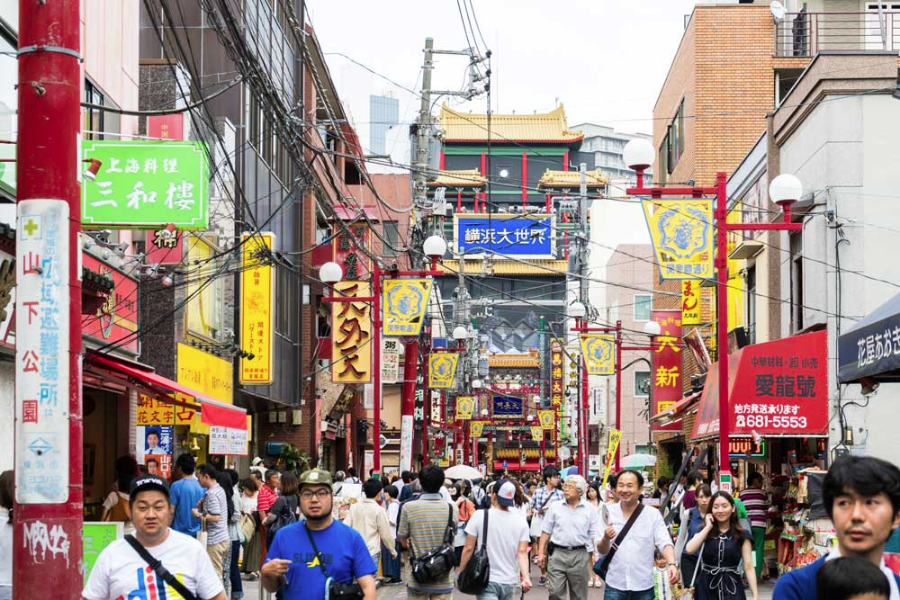 IGCSE Geography – 1.6 – Recognising Pollution